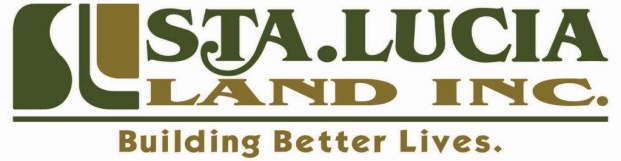  Organizational Chart